Strand 3: Physical ChemistryLesson 1 of Week 2, Term 2:  Rate of ReactionResource: Esa study Guide, Level 2 Chemistry, Chapter 17 (was photocopied last year 2019), online as wellThe learning outcomes targeted in this activity are provided in the table below,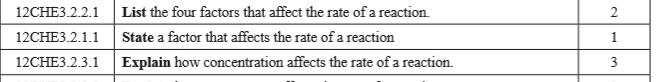 Activity List the four main factors that is affecting the rate of a reactionExplain or point out how concentration affects the rate of reactionUse collision theory to explain the following observationFine coal dust in coal mine has caused explosions when accidentally sparkedA piece of wood will burn faster when splinteredA pieced of iron placed in a Bunsen flame gets hot. Iron wool (fine threads of iron) placed in a flame burns to produced iron oxides. SLO CodeSPECIFIC LEARNING OUTCOMES (SLO): SKILL LEVEL